表1 立项文件夹册封	表2 研究者文件夹册封		表3 归档保存文件夹册封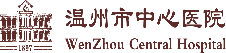 表4 封面图3 册封及封面示例（大小自行调试）科室PI试验方案号项 目 名 称申 办 方（立项文件）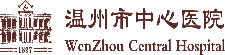 科室PI项目编号项 目 名 称申 办 方（研究者文件）科室PI项目编号项 目 名 称申 办 方ID号范围（保存文件）